Муниципальное дошкольное образовательное  учреждение«Детский сад  п. Пробуждение»Энгельсского муниципального района Саратовской областиМастер- класс  «Создание здоровьесберегающей среды на музыкальных занятиях в ДОУ»Авторы-составители:музыкальный руководительФедотова  Т.И. музыкальный руководительУрынгалиева А.В.Пояснительная записка.Цель. Демонстрация и распространение опыта работы  музыкальных руководителей по организации здоровьесберегающей среды на музыкальных занятияхЗадачи:Организация профессионального общения педагогов Повышение профессиональной компетенции педагогов-участниковПлан проведения мастер – класса :1 часть. Теоретическая часть:Вступительное слово музыкального руководителя.Видео.2 часть: Демонстрационная часть:Взаимодействие с педагогами .3 часть.Итоговая часть:Рефлексия, подведение итогов работы мастер – класса.Оборудование, технические  средства: Музыкальный  центр, проектор.Реквизит:Маски на голову «Музыкальный руководитель», «Мысли музыкального руководителя», ноутбук, папка с планированием, карточки с названиями: лицо сада, компьютер, планирование, работа с воспитателями, работа с родителями, самообразование, подготовка атрибутов, подготовка пособий, индивидуальная работа, РМО, стажировочные, праздники, развлечения, аттестация, педмастерство, конкурсы, общественная загрузка, обед, звонок коллегам.Ход мероприятия1 частьЗдравствуйте, уважаемые коллеги!    Сегодня с вами музыкальные руководители МДОУ «Детский  сад п. Пробуждение»» Федотова Татьяна  Ивановна и Урынгалиева Александра Валерьевна. В современном  обществе проблема сохранения  и укрепления  здоровья детей и педагогов является  как  никогда актуальной. Это объясняется тем, что к ним предъявляются весьма  высокие  требования, соответствовать  которым могут только здоровые  дети и  здоровые педагоги. А о  здоровье можно говорить не  только  при отсутствии, каких либо заболеваний, но и при условии гармоничного нервно-психологического развития, высокой умственной и физической  работоспособности. Вместе: Приглашаем Вас в  наш  детский сад.Видео о детском саде.https://disk.yandex.ru/d/NWG8j38HNgJd9A2 частьИнсценировка«Музыкальный  руководитель в  работе».(Приложение № 1.Фото)(Педагоги переодеваются .На голове одного маска музыкальный руководитель, у другого-мысли музыкального руководителя) Звучит музыка.Выходят музыкальные руководители. Звучит музыка.Педагоги садятся за стол. «Мысли» достают карточки, на которых напечатаны слова, связанные с работой педагога и ставит их на столе перед другим педагогом.(Приложение № 2. Карточки)Звучит музыка. Педагоги радуются, что настал обед. Выкладывается карточка «Звонок коллегам». Педагог набирает номер коллеги из зала и задает ему вопрос по здоровьесбережению.Часть 3Педагоги.Вот и закончился  наш рабочий  день.Темой  нашего мастер класса было «Создание здоровьесберегающей среды на музыкальных занятиях»… и не только.Работая в  этом правильном и актуальном направлении по развитию подрастающего поколения, мы  должны, нет, мы  обязаны  заботиться  и о своем  здоровье. Так же как в  пословице« Счастье, когда у  ребеночка здоровая мама», так и для успешной работы педагога  «Счастье, когда у педагога  хорошее здоровье, хорошее настроение». Для того, чтобы все  эти составляющиеся сложились в единый  пазл, нужно заниматься  своим  здоровьем. Правильно питаться, повышать свою физическую активность. Зимой  лыжи,  летом плавание в  реке, походы в  лес, катание  на велосипеде, скандинавская  ходьба и т.д. Методов и способов  здорового  образа жизни много. Было бы  желание. И результат не  заставить себя  долго ждать. У здорового педагога здоровые воспитанники.Чем  больше к  доктору  мы  ходимТем  больше  хворей   в нас  находят,Давно пора  нам всем  пронять – Врача нам надо поменятьНа спорт, диету и  закал, На обливанья  и вокал.  Тот, кто верит в свои силыВ доброту и красоту, Никогда и у  здоровья  Не останется в  долгу.Спасибо за внимание!Приложение № 1. Фото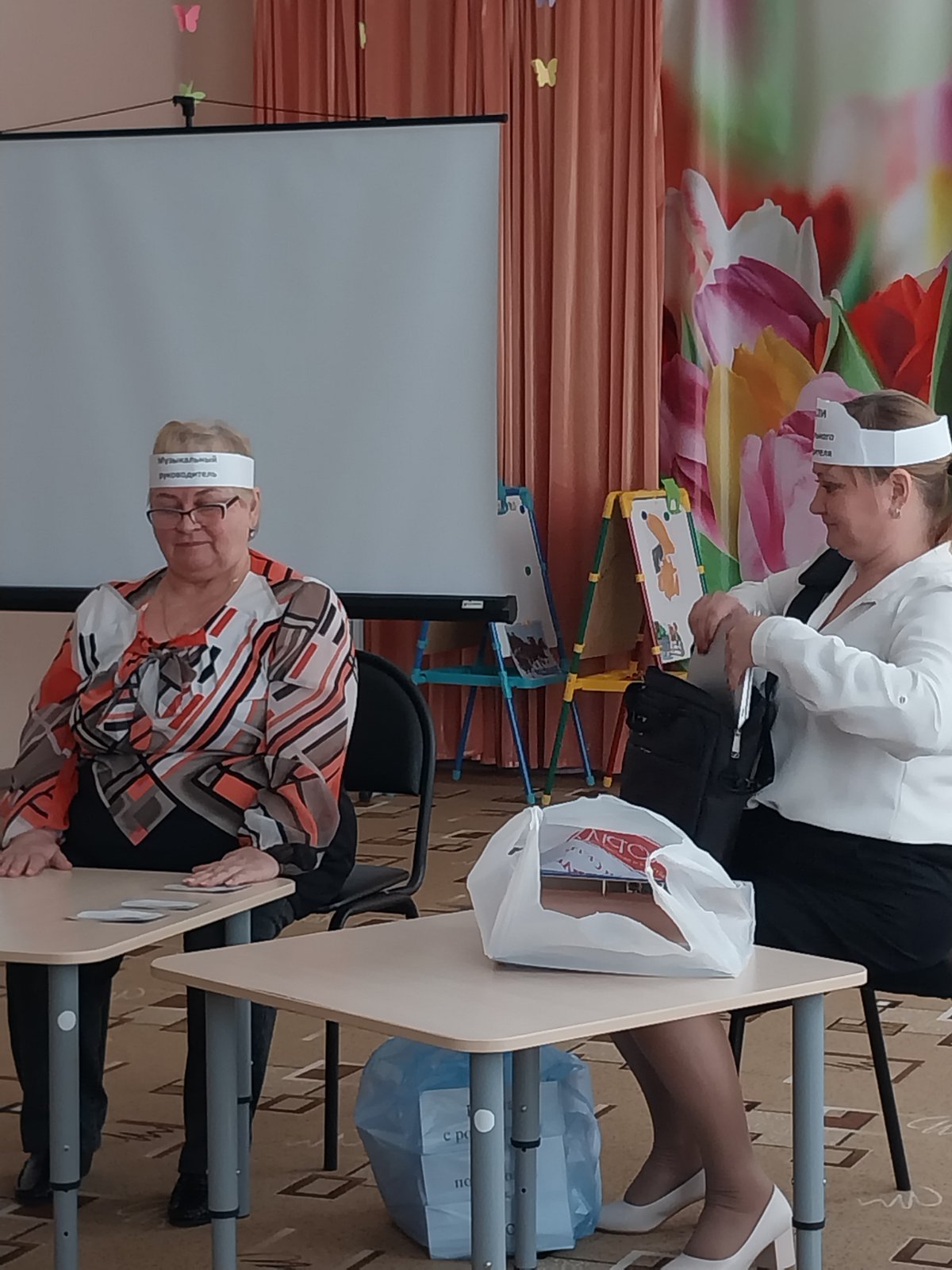 Приложение № 2. Карточки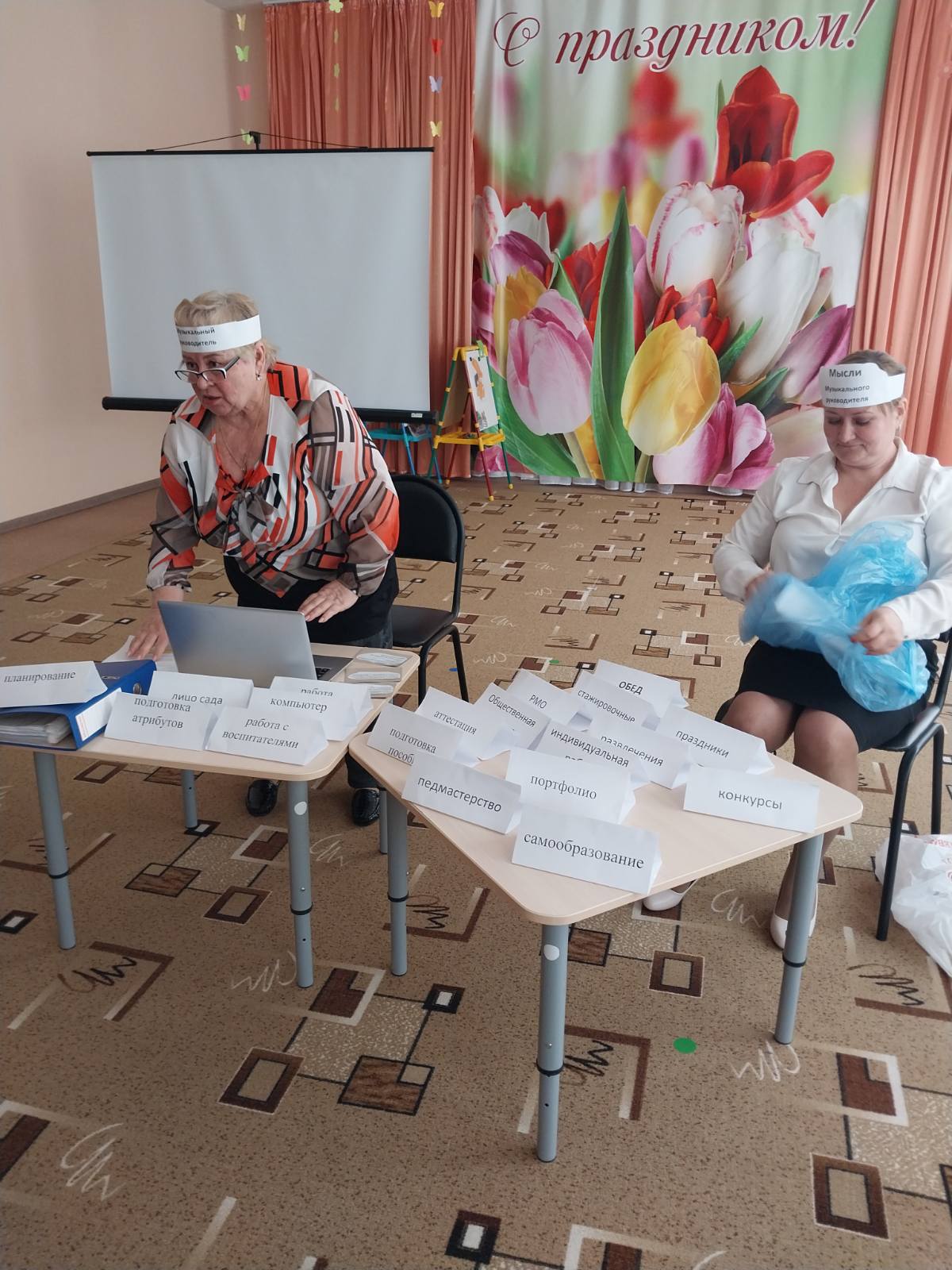 